Temat lekcji: Energia sprężystości.Energia potencjalna sprężystości  jest związana ze sprężystym odkształceniem ciała w wyniku działającej siły. Odkształcenie sprężyste to takie, przy którym ciało odkształcone, samorzutnie powraca do stanu pierwotnego po ustaniu działania sił naprężających. Przykładami odkształceń sprężystych mogą być: resory w samochodach, cięciwa i łuk, różnego rodzaju sprężyny.
Energia potencjalna sprężystości wyraża się następującym wzorem:

gdzie: k – współczynnik sprężystości danej sprężyny, x – odległość o jaką została rozciągnięta sprężyna.

Z powyższego równania wynika, że im mocniej rozciągniemy daną sprężynę, tym więcej energii zgromadzimy np. im mocniej napniemy cięciwę łuku tym strzała po jej zwolnieniu będzie miała większą prędkość i dalej poleci. Współczynnik sprężystości natomiast jest wielkością charakteryzującą daną sprężynę. Zdefiniowany jest następująco: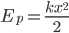               
 
              gdzie: F jest siłą powodującą wydłużenie x. 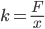                Im ciało ma większy współczynnik sprężystości tym   trudniej jest je rozciągnąć (trzeba użyć                 większej siły).  
              Jednostką współczynnika sprężystości jest niuton na metr (N/m), a jednostką energii                sprężystości oczywiście dżul (J).Energia potencjalna sprężystości - przykład.Działając siłą o wartości 100N rozciągnięto sprężynę o 2 cm. Jak dużą energię potencjalną sprężystości otrzymało to ciało?

Dane:                                        Szukane:
F = 100N                                    Ep = ?
x = 2 cm = 0,02m

Rozwiązanie:
 
 
Wstawiając drugie równanie do pierwszego otrzymamy:
 
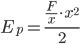 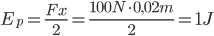 Odp: Sprężyna otrzymała 1 J energii.Cały ten tekst proszę przepisać do zeszytu przedmiotowego i się go nauczyć.Życzę miłej „majówki”